Hospital Robert Reíd Cabral y Medio Ambiente realizan jornada de reforestaciónSanto Domingo.- El Hospital Pediátrico Dr. Robert Reíd Cabral, con el apoyo del Ministerio de Medio Ambiente y Recursos Naturales, se sumó a la iniciativa del Servicio Nacional de Salud (SNS), para promover la inclusión de campañas relacionadas con el cuidado y protección del medio ambiente en su Plan Operativo Anual (POA).La Directora del Robert Reid Cabral, Dra. Mabel Jones,  expresó su entusiasmo por formar parte de esta iniciativa y resaltó la importancia de abordar la problemática ambiental desde el ámbito de la salud.“Con estas acciones, el hospital reafirma su compromiso con la preservación del medio ambiente y el bienestar de sus pacientes. Se espera que esta iniciativa inspire a otros centros de salud a unirse en la búsqueda de soluciones que contribuyan a garantizar un futuro más sostenible”. Agregó la Dra. Jones.En ese mismo orden la galena,  manifestó que la incorporación de la temática medioambiental en el Plan Operativo Anual refuerza el compromiso del centro de salud con la sostenibilidad y la salud ambiental. Además, busca generar conciencia entre los pacientes, sus familias y la comunidad en general sobre la importancia de cuidar y proteger el entorno.El hospital de referencia nacional, ha realizado diversas acciones para contribuir a esta causa, entre las cuales destaca la reciente arborización de decenas de plantas en sus instalaciones. Este esfuerzo tiene como objetivo no solo embellecer el centro hospitalario, sino también brindar un ambiente más saludable y amigable para los pacientes y el personal médico.La campaña se realizó de manera interna y externa, fue organizada por Beyanira González y David Frías del departamento de Comunicaciones y Relaciones Públicas, del Robert Reid Cabral.También se sumaron a la actividad; la subdirectora Krismely Moya, Yolanda Melgen, administradora ejecutiva, Fresa Hernández, gerente de Recursos Humanos, y representantes de los departamentos de; Atención al Usuario, Banco de Sangre, Epidemiología, Calidad  entre otros.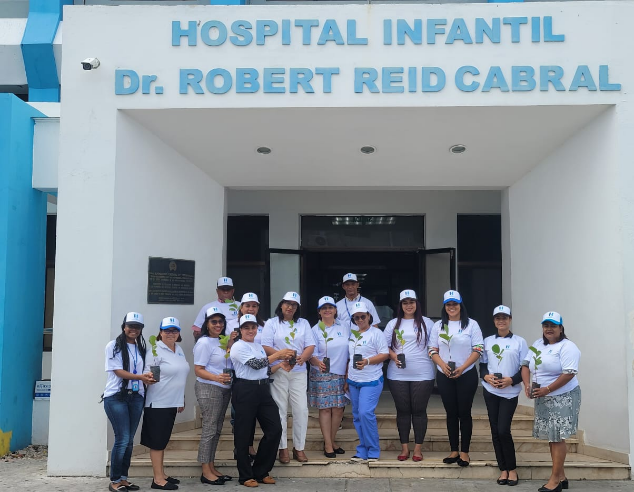 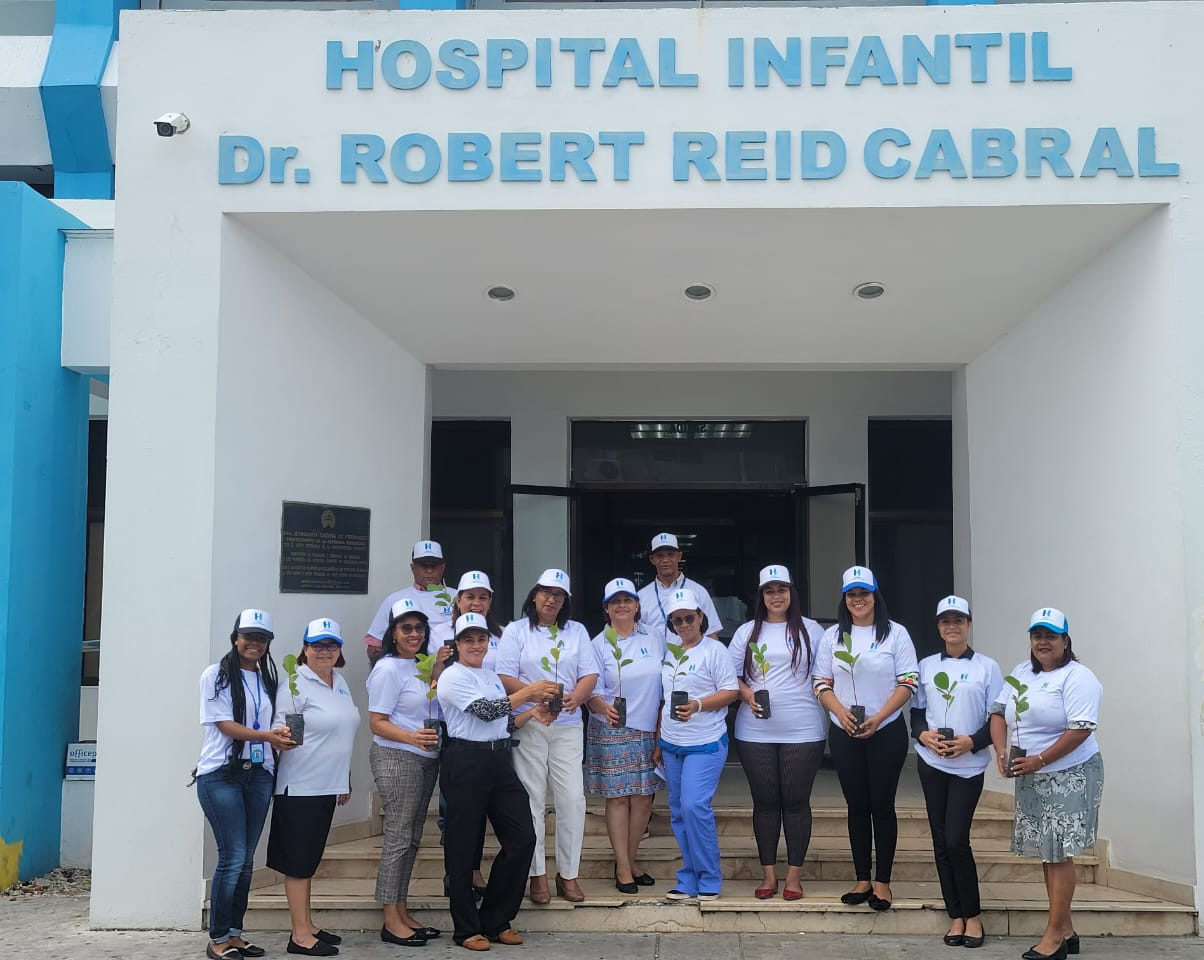 